Term 1 & 2 Calendar – Dates for your diary 23/24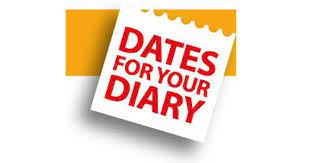 EAC school holiday dates 2023/24 for information:https://www.east-ayrshire.gov.uk/Resources/PDF/S/School-Holidays-2023-24.pdfSeptemberMonday 4th September –Parent Council   6pm AGM 6.30pm Parent Council meeting (new members welcome) in Hurlford PS & ECCWednesday 20th September & Thursday 21st September – EAC Learning visit (Primary)Wednesday 20th September – ECC Stay and Play session (more details to follow)Friday 22nd September & Monday 25th September – September Holiday weekendOctoberMonday 2nd October – 6.30pm Parent Council meeting (venue tbc)Monday 2nd October – 2-3pm Welcome to P2 (Mrs Miller, PT chat in dinner hall  and visit to P2)Friday 6th October – 2-3pm Welcome to P3 (Mrs Miller, PT chat in dinner hall  and visit to P3)Monday 9th October – 2-3pm Welcome to P1 (Mrs Miller, PT chat in dinner hall and visit to P1)Wednesday 11th October – Parent Council Harvest Disco – ECC-P3 6.15-7.15pm and P4-P7 7.30-8.30pm Friday 13th October – School closesMonday 16th October –Friday 20th October – October holidayMonday 23rd October – Inservice Day 3Tuesday 24th October – Pupils returnWednesday 25th October – Family fun craft night – Hallowe’en (details to follow)Friday 27th October – Hallowe’en parade – prize for each class for best homemade costumeNovemberWednesday 1st November – Parents Night (Primary) Monday 6th November – 6.30pm Parent Council meeting (venue tbc)Thursday 16th November – Flu immunisationsWeek beginning 13th November – ECC appointmentsDecemberMonday 4th December – 6.30pm Parent Council meeting (venue tbc)Tuesday 12th December – NativityWednesday 13th December –P6 Party- afternoon & P7 Party ( 6.30-8pm)Thursday 14th December – 10am PantomimeFriday 15th December – P5 Party – afternoonMonday 18th December – Christmas fayre (6-7.30pm)Tuesday 19th December – P2, P3, P4/3 party – afternoonWednesday 20th December – P1, ECC party – afternoonThursday 21st December – Christmas service 9.30am Hurlford churchFriday 22nd December – School closes at 2.30pm. Pupil return Monday 8th January.